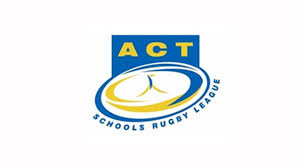 2022 ACT U18 Schoolboys Trial Information UPDATED VENUEThe Under 18’s ACT Schoolboys trials will be held at the UPDATED VENUE Raiders Belconnen (Hardwick Crescent, Holt) on Wednesday 27th April 2022. Registrations must be completed prior and ground will be open from 4:30pm for a 5:15pm start.Players will be placed into positions in teams and asked to do a warm up, some drills and competitive games. This will be followed by a trial match. All players must wear the appropriate playing apparel (boots, footy shorts, socks and mouthguard etc). Players requiring strapping will need to take care of their own needs prior to the trial. Trainers will be on site to assist only.Permission from your school principal must be obtained in order to trial.ALL ATHLETES FROM ALL SPORTS ARE WELCOME AND ENCOURAGED TO TRIAL.Download the registration form HEREPlease note registration is required prior to the trial. No form no trial. For further inquiries please contact nicholas.whatman@cg.catholic.edu.au